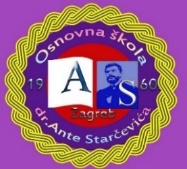 Osnovna škola dr. Ante StarčevićaZagreb, Sv. Leopolda Mandića 55Tel: 2851 - 615, 2852 - 351 Fax: 2950 - 606 E-mail: skola@os-astarcevica-zg.skole.hrKLASA: 007-01/23-01/16URBROJ: 251-135/10-23-1Zagreb, 27.12.2023.               ČLANOVIMA ŠKOLSKOG ODBORA 				                     Obavijest putem e-maila - oglasna pločaTemeljem članka 12. Poslovnika o radu Školskog odbora sazivam redovitu 33. sjednicu Školskog odbora koja će se održati 27.12.2023. godine putem e-maila.Za sjednicu predlažem sljedeći                                                                 DNEVNI RED:Plan nabave za 2024. godinuRebalans plana za 2023. godinu                                                                          Predsjednica Školskog odbora                                                                          Tajana Uroić, mag. prim. educ.